Covid-19 and IslandsLastovo, CroatiaWhat actions are being taken to protect the island community from Covid 19? In particular, how are travel restrictions being put in place and enforced? What actions will be taken should people on the island have Covid 19?What actions are being taken to ensure that essential goods and services are provided to the island community?What actions are being taken to ensure that people working on the islands, not only in the tourism sector, are sustained financially in the short term and in the long term?What actions are being taken to ensure the mental well-being of people on the islands?If you consider it appropriate, feel free to share any data about people who have Covid 19 on your island and of people who, sadly, have passed away because of Covid 19.If applicable, how are lockdown measures being relaxed? Is there anything else you want to share?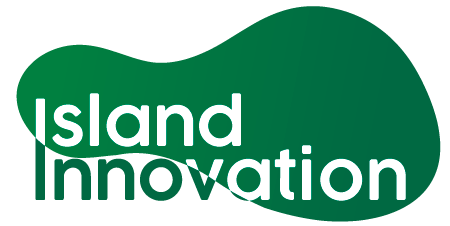 This information has been collated by the Strathclyde Centre for Environmental Law and Governance in collaboration with Island Innovation and can be found at https://www.strath.ac.uk/research/strathclydecentreenvironmentallawgovernance/ourwork/research/labsincubators/eilean/islandsandcovid-19/. RespondentDate ResponseIvana Marčeta FrlanDobre Dobričević Association30 April 2020In accordance with the recommendation of the National Headquarters of Civil Protection, the Municipal Headquarters of Civil Protection makes press releases on a daily base. As of 21 March, public transport does not operate. There is only one ferry line per day.Only people with residence on the island can commute. There are exceptions but they have to obtain pass authorized by employer and the Municipal Headquarters of Civil Protection. Passes are issued for objective reasons such as work, medics...As of 23 March, passes have been authorized by the County Headquarters of Civil Protection (Dubrovnik – Neretva county).Primary school, kindergarten and cafe bars are closed. Only supermarkets work from 8am until 5pm.RespondentDate ResponseIvana Marčeta FrlanDobre Dobričević Association30 April 2020Any person with known Covid-19 symptoms is obligated to contact his chosen General practitioner M.D by phone. The next steps are for the GP to arrange for testing and eventual transportation to KBC Split if the patient's condition requires it. If the patient's condition does not require hospital treatment then the patient should self-isolate inside their home without having contact with other family members.For now there are there 5 cases of self-isolation and 0 infected.14 days Self-isolation for all primary contacts is mandatory.RespondentDate ResponseIvana Marčeta FrlanDobre Dobričević Association30 April 2020Although there is limited access to the island for non-residents, the island is connected to the mainland by ferry on a daily basis. In this way, the supply of the island and its residents (goods and services) remains unobstructed.RespondentDate ResponseIvana Marčeta FrlanDobre Dobričević Association30 April 2020All work preservation measures have been adopted at the state level, so far the municipality of Lastovo has not adopted any specific measures.All introduced measures are short term, the state is paying a 3-month minimum wage to all business suffering the financial consequences due to Covid-19 pandemic.Long term actions haven't been introduced yetRespondentDate ResponseIvana Marčeta FrlanDobre Dobričević Association30 April 2020All mental well-being actions have been introduced on the state level, so far the municipality of Lastovo has not adopted any specific measures.Psychological phone lines have been opened for all people who are having a difficult time coping with the current situation.Psychological aid is only offered for pupilsRespondentDate ResponseIvana Marčeta FrlanDobre Dobričević Association30 April 2020As of 29 April, there are no people infected with  COVID-19 detected on the island of Lastovo.RespondentDate ResponseIvana Marčeta FrlanDobre Dobričević Association30 April 2020On April 20, the National Headquarters of Civil Protection lifted a ban on movement within counties.Nevertheless, because of its geographical division, the Dubrovnik - Neretva County decided to extend the prohibition on movement within the county (county is geographically divided into the city of Dubrovnik and its surroundings, Neretva vailey, the Pelješac peninsula and Islands, residents were not allowed to leave their place of residence.Dubrovnik-Neretva county Headquarters of Civil Protection has extended the ban for another week in order to prevent the viruse to spread.The ban was lifted on April 28RespondentDate ResponseIvana Marčeta FrlanDobre Dobričević Association30 April 2020Islanders are very disciplined. Going to the mainland has been very rare. Crowds of people cannot be seen around. Shop workers are very careful, as well as their customers who are patient in waiting in lines. People exploit their free time to dedicate more to agriculture as well as being in nature in activities such as hiking, fishing...